	В соответствии с Федеральными законами от 06.10.2003г №131-ФЗ «Об общих принципах организации местного самоуправления в Российской Федерации»,  от 27.07.2010 № 210-ФЗ "Об организации предоставления государственных и муниципальных услуг», руководствуясь Уставом МО Красноозерное сельское поселение МО Приозерского муниципального района Ленинградской области, администрация муниципального образования Красноозерное сельское  поселение ПОСТАНОВЛЯЕТ:	1.Утвердить прилагаемый административный регламент предоставления муниципальной услуги «Установление соответствия разрешенного использования земельного участка классификатору видов разрешенного использования земельных участков на территории МО Красноозерное сельское поселение МО Приозерский муниципальный район Ленинградской области».
2. Разместить нормативно правовой акт на официальном сайте администрации муниципального образования Красноозерное сельское поселение http://krasnoozernoe.ru/, опубликовать в средствах массовой информации.       3. Настоящее постановление вступает в силу на следующий день после его официального опубликованияГлава администрации	                                                   	Ю.Б.ЗаремскийС текстом регламента можно ознакомиться на сайте www.krasnoozernoe.ru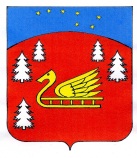 Администрациимуниципального образования Красноозерное сельское поселениемуниципального образования Приозерский муниципальный районЛенинградской области.П О С Т А Н О В Л Е Н И Е    12 апреля  2018 г 	                                    №  102                                                   Об   утверждении      административного     регламента администрации         муниципального         образования                        Красноозерное   се льское  поселение МО Приозерский   муниципальный   район   Ленинградской  области     по     предоставлению            муниципальной                 услуги «Установление          соответствия             разрешенного  использования    земельного   участка    классификатору  видов      разрешенного    использования       земельных участков      на        территории       МО   Красноозерноесельское поселение  МО Приозерский  муниципальныйрайон Ленинградской области»